93-005 Łódź, ul. Czerwona 3tel. 42 6831701, 6831709,  6831710   faks 42 6831378Okręgowa Rada Lekarska w ŁodziStanowisko Nr 5/VIII/2019Okręgowej Rady Lekarskiej w Łodziz dnia 25 czerwca 2019 rokuw sprawie kształcenia podyplomowego lekarzy
                                           Okręgowa Rada Lekarska w Łodzi  stanowczo sprzeciwia się  propozycji  zapisania 
w projekcie Ustawy o zmianie ustawy o zawodach lekarza i lekarza dentysty  oraz niektórych innych ustaw z 31.05.2019r.  różnych mechanizmów skracających i spłycających proces kształcenia lekarzy specjalistów. W projekcie ustawy zapisano umożliwienie zdawania obowiązkowego Państwowego Egzaminu Modułowego już  po pierwszym roku szkolenia.  Jego pozytywny wynik pozwoli kształcącym się lekarzom na podjęcie pracy na stanowisku lekarza specjalisty w otwartym lecznictwie  oraz  prowadzenie nadzoru nad pracą i kształceniem lekarzy stażystów. Nadanie tak dużych uprawnień  lekarzom, którzy zdali ten egzamin spowoduje, że lekarz, który otrzymał dyplom, odbył jeden rok stażu i pierwszy rok  kształcenia specjalizacyjnego będzie mógł samodzielnie decydować o zdrowiu i  życiu pacjenta. Lekarz ten  będzie  mógł konsultować np. lekarza rodzinnego w pełni wykształconego często z dużym doświadczeniem. Praktycznie jest to powrót  do  dwustopniowych specjalizacji z tą różnicą, że dawniej specjalizacja pierwszego stopnia była poprzedzona minimum trzy letnim kształceniem zakończonym egzaminem praktycznym i teoretycznym. Ponadto  nauczycielem lekarza stażysty powinien być doświadczony specjalista, a nie starszy o 2 lata kolega, który  sam nie ukończył procesu kształcenia.Jeżeli w ten sposób Ministerstwo Zdrowia chce w krótkim czasie zwiększyć liczbę specjalistów, to znacznie lepszym sposobem byłoby nadanie tych uprawnień lekarzom posiadającym pierwszy stopień specjalizacji, którzy pracują w zawodzie wiele lat  mają dużą wiedzę i doświadczenie, które w pracy z pacjentami  jest wartością bezcenną.W  przytoczonym wyżej projekcie ustawy zapisano  też  możliwości zdawania Lekarskiego Egzaminu Końcowego  i Lekarsko – Dentystycznego Egzaminu  Końcowego podczas ostatniego roku studiów medycznych, tj. na szóstym roku kierunku  lekarskiego 
i piątym roku kierunku lekarsko dentystycznego. W ocenie Okręgowej Rady Lekarskiej  prowadzi to do skrócenia studiów medycznych i stwarza ryzyko ograniczenia realizacji programu studiów. Rok szósty na kierunku lekarskim i rok piąty na kierunku lekarsko – dentystycznym powinny być w pełni wykorzystane dla praktycznej nauki zawodu.        Sekretarz					                          PrezesOkręgowej Rady Lekarskiej w Łodzi		    Okręgowej Rady Lekarskiej w Łodzi 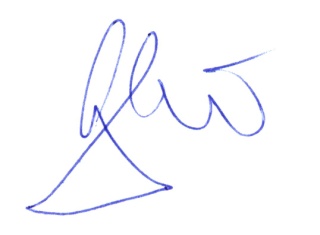 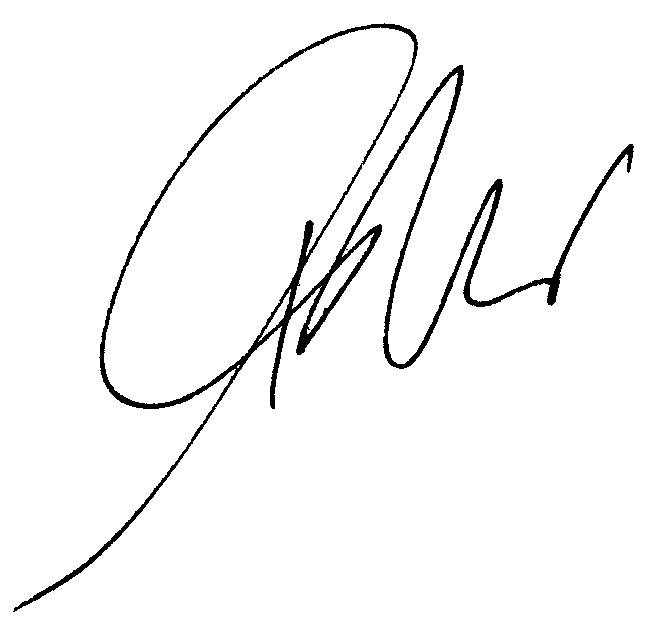          lek. Mateusz Kowalczyk 				dr n. med. Paweł Czekalski	